2019年度部门决算公开文本廊坊市广阳区人民法院二〇二〇年十一月目    录第一部分   部门概况一、部门职责二、机构设置第二部分   2019年度部门决算情况说明一、收入支出决算总体情况说明二、收入决算情况说明三、支出决算情况说明四、财政拨款收入支出决算总体情况说明五、一般公共预算“三公”经费支出决算情况说明六、其他重要事项的说明第三部分  名词解释第四部分  2019年度部门决算报表第五部分  预算绩效公开内容一、预算绩效情况说明二、预算绩效公开表格一、部门职责廊坊市广阳区人民法院是国家的审判机关，依法独立行使审判权，对区人民代表大会及其常务委员会负责并报告工作，其主要职责是：（1）深入贯彻习近平新时代中国特色社会主义思想，深入贯彻党的路线方针政策和决策部署，坚持党对法院工作的绝对领导，坚决维护习近平总书记的核心地位，坚决维护党中央权威和集中统一领导。（2）依法审判法律规定由广阳区人民法院管辖的刑事、民事、行政等一审案件。（3）依法审判上级人民法院指定、同级人民法院移送的刑事、民事、行政等第一审案件。（4）审查和受理各类申诉案件，审判各类再审案件，处理来信来访。（5）依法办理发生法律效力的民事、行政案件判决和裁定执行事项及刑事案件判决和裁定中关于财产部分的执行事项；办理法律规定由基层人民法院执行的其他法律文书的执行事项。（6）负责审判工作的调查研究，总结审判工作经验。（7）负责干警思想政治教育和业务培训工作；按照权限管理法官和其他工作人员。（8）管理有关经费及物资装备。
（9）负责司法技术鉴定、通讯、计算机等技术管理工作。（10）负责审判工作中的法制宣传，教育公民忠于祖国，自觉遵守宪法、法律和社会公德。（11）完成其他应由广阳区人民法院负责的工作。二、机构设置从决算编报单位构成看，纳入2019 年度本部门决算汇编范围的独立核算单位（以下简称“单位”）共1个，具体情况如下：一、收入支出决算总体情况说明本部门2019年度收支总计（含结转和结余）3725.63万元。与2018年度决算相比，收支各减少1097.14万元，下降22.8%，主要原因是2018年度用于偿还审判楼基建款的结转结余资金较多。二、收入决算情况说明本部门2019年度本年收入合计3662.19万元，其中：财政拨款收入3545.38万元，占96.8%；事业收入0万元，占0%；经营收入0万元，占0%；其他收入116.81万元，占3.2%。三、支出决算情况说明本部门2019年度本年支出合计3672.65万元，其中：基本支出3212.86万元，占87.5%；项目支出459.8万元，占12.5%；经营支出0万元，占0%。四、财政拨款收入支出决算总体情况说明（一）财政拨款收支与2018 年度决算对比情况本部门2019年度形成的财政拨款收支均为一般公共预算财政拨款，其中本年收入3662.19万元,比2018年度增加32.49万元，增长0.9%，主要是社会保障和就业支出方面收入增加；本年支出3672.65万元，减少1079.27万元，降低22.7%，主要是减少了用于偿还审判楼基建款的结转结余资金支出。（二）财政拨款收支与年初预算数对比情况本部门2019年度一般公共预算财政拨款收入3545.38万元，完成年初预算的1.3%,比年初预算增加733.22万元，决算数大于预算数主要原因是社会保障和就业支出、项目支出方面收入、其他收入增加；本年支出3557.72万元，完成年初预算的1.3%,比年初预算增加745.56万元，决算数大于预算数主要原因是主要是社会保障和就业支出、项目支出、其他支出（用于购置空气源低温模块机组）经费增加。财政拨款支出决算结构情况。2019 年度财政拨款支出3557.72万元，主要用于以下方面：一般公共服务（类）支出0万元，占0%，；公共安全（类）支出3076.91万元，占86.5%；教育（类）支出0万元，占0%；科学技术（类）支出0万元，占0%；社会保障和就业（类）支出 351.38万元，占9.9%；卫生健康（类）支出48.48万元，占1.3%；住房保障（类）支出80.96万元，占2.3%。（四）一般公共预算基本支出决算情况说明2019 年度财政拨款基本支出3186.57万元，其中：人员经费 2267.95万元，主要包括基本工资、津贴补贴、奖金、伙食补助费、绩效工资、机关事业单位基本养老保险缴费、职业年金缴费、职工基本医疗保险缴费、公务员医疗补助缴费、住房公积金、医疗费、其他社会保障缴费、其他工资福利支出、离休费、退休费、抚恤金、生活补助、医疗费补助、奖励金、其他对个人和家庭的补助支出；公用经费 918.62万元，主要包括办公费、印刷费、咨询费、手续费、水费、电费、邮电费、取暖费、物业管理费、差旅费、维修（护）费、租赁费、会议费、培训费、公务接待费、专用材料费、劳务费、委托业务费、工会经费、福利费、公务用车运行维护费、其他交通费用、税金及附加费用、其他商品和服务支出、办公设备购置、专用设备购置、信息网络及软件购置更新、公务用车购置、其他资本性支出。五、一般公共预算“三公” 经费支出决算情况说明本部门2019年度“三公”经费支出共计32.94万元，完成预算的88.7%,较预算减少4.21万元，降低11.3%，主要是我部门认真贯彻落实中央、省、市、区关于厉行节约的各项要求，进一步从严控制、节约“三公”经费开支；较2018年度减少20.95万元，降低38.9%，主要是我部门加强“三公”经费管理，削减、节约“三公”经费开支，此外，2018年度是“基本解决执行难”攻坚决战阶段，解决执行难任务重，使用公车出差任务繁重。具体情况如下：（一）因公出国（境）费支出0万元。本部门2019年度因公出国（境）团组0个、共0人，参加其他单位组织的因公出国（境）团组0个、共0人，无本单位组织的出国（境）团组。因公出国（境）费支出较预算持平,主要是2019年度未发生因公出国（境）费支出；与2018年度决算支出持平,主要是2018和2019年度均未发生因公出国（境）费支出。（二）公务用车购置及运行维护费支出32.94万元。本部门2019年度公务用车购置及运行维护费较预算减少4.21万元，降低11.3%,主要是我部门认真贯彻落实中央、省、市、区关于厉行节约的各项要求，进一步从严控制、节约“三公”经费开支；较上年减少20.95万元，降低38.9%,主要是我部门加强“三公”经费管理，削减、节约“三公”经费开支，此外，2018年度是“基本解决执行难”攻坚决战阶段，解决执行难任务重，使用公车出差任务繁重。其中：公务用车购置费：本部门2019年度公务用车购置量0辆，发生“公务用车购置”经费支出0万元。公务用车购置费支出与年初预算持平,主要是2019年度未发生公务用车购置费支出；与2018年度决算支出持平,主要是2018和2019年度均未发生公务用车购置费支出。公务用车运行维护费：本部门2019年度单位公务用车保有量16辆。公车运行维护费支出较预算减少4.21万元，降低11.3%,主要是我部门认真贯彻落实中央、省、市、区关于厉行节约的各项要求，进一步从严控制、节约“三公”经费开支；较上年增加减少20.95万元，降低38.9%，主要是我部门加强“三公”经费管理，削减、节约“三公”经费开支，此外，2018年度是“基本解决执行难”攻坚决战阶段，解决执行难任务重，使用公车出差任务繁重。（三）公务接待费支出0万元。本部门2019年度公务接待共0批次、0人次。公务接待费支出与年初预算持平,主要是2019年度未发生公务接待费支出；与2018年度决算支出持平,主要是2018和2019年度均未发生公务接待费支出。六、其他重要事项的说明（一）机关运行经费情况本部门2019年度机关运行经费支出918.62万元，比2018年度增加200.82万元，增长28.0%。主要原因是购置审判设备经费支出、聘任制司法辅助人员经费等支出增加。（二）政府采购情况本部门2019年度政府采购支出总额209.56万元，从采购类型来看，政府采购货物支出73.68万元、政府采购工程支出73.46万元、政府采购服务支出 62.42万元。授予中小企业合同金138.72万元，占政府采购支出总额的66.2%，其中授予小微企业合同金额103.24万元，占政府采购支出总额的 49.3%。（三）国有资产占用情况截至2019年12月31日，本部门共有车辆16辆，比上年减少1辆，主要是处置了一辆执法执勤用车。其中，副部（省）级及以上领导用车0辆，主要领导干部用车0辆，机要通信用车0辆，应急保障用车2辆，执法执勤用车11辆，特种专业技术用车3辆，离退休干部用车0辆，其他用车0辆；单位价值50万元以上通用设备0套，与上年相比无增减变化，主要是2018年度与2019年度均未发生购买此类通用设备的支出 ，单位价值100万元以上专用设备0台（套）,与上年相比无增减变化，主要是2018年度与2019年度均未发生购买此类专用设备的支出。（四）其他需要说明的情况1. 本部门2019年度政府性基金预算财政拨款和国有资本经营预算财政拨款无收支及结转结余情况，故政府性基金预算财政拨款和国有资本经营预算财政拨款表以空表列示。2. 由于决算公开表格中金额数值应当保留两位小数，公开数据为四舍五入计算结果，个别数据合计项与分项之和存在小数点后差额，特此说明。（一）财政拨款收入：本年度从本级财政部门取得的财政拨款，包括一般公共预算财政拨款和政府性基金预算财政拨款。（二）事业收入：指事业单位开展专业业务活动及辅助活动所取得的收入。（三）其他收入：指除上述“财政拨款收入”“事业收入”“经营收入”等以外的收入。（四）用事业基金弥补收支差额：指事业单位在用当年的“财政拨款收入”“财政拨款结转和结余资金”“事业收入”“经营收入”“其他收入”不足以安排当年支出的情况下，使用以前年度积累的事业基金（事业单位当年收支相抵后按国家规定提取、用于弥补以后年度收支差额的基金）弥补本年度收支缺口的资金。（五）年初结转和结余：指以前年度尚未完成、结转到本年仍按原规定用途继续使用的资金，或项目已完成等产生的结余资金。（六）结余分配：指事业单位按照事业单位会计制度的规定从非财政补助结余中分配的事业基金和职工福利基金等。（七）年末结转和结余：指单位按有关规定结转到下年或以后年度继续使用的资金，或项目已完成等产生的结余资金。（八）基本支出：填列单位为保障机构正常运转、完成日常工作任务而发生的各项支出。（九）项目支出：填列单位为完成特定的行政工作任务或事业发展目标，在基本支出之外发生的各项支出（十）基本建设支出：填列由本级发展与改革部门集中安排的用于购置固定资产、战略性和应急性储备、土地和无形资产，以及购建基础设施、大型修缮所发生的一般公共预算财政拨款支出，不包括政府性基金、财政专户管理资金以及各类拼盘自筹资金等。（十一）其他资本性支出：填列由各级非发展与改革部门集中安排的用于购置固定资产、战备性和应急性储备、土地和无形资产，以及购建基础设施、大型修缮和财政支持企业更新改造所发生的支出。（十二）“三公”经费：指部门用财政拨款安排的因公出国（境）费、公务用车购置及运行费和公务接待费。其中，因公出国（境）费反映单位公务出国（境）的国际旅费、国外城市间交通费、住宿费、伙食费、培训费、公杂费等支出；公务用车购置及运行费反映单位公务用车购置支出（含车辆购置税、牌照费）及按规定保留的公务用车燃料费、维修费、过桥过路费、保险费、安全奖励费用等支出；公务接待费反映单位按规定开支的各类公务接待（含外宾接待）支出。（十三）其他交通费用：填列单位除公务用车运行维护费以外的其他交通费用。如公务交通补贴、租车费用、出租车费用，飞机、船舶等燃料费、维修费、保险费等。（十四）公务用车购置：填列单位公务用车车辆购置支出（含车辆购置税、牌照费）。（十五）其他交通工具购置：填列单位除公务用车外的其他各类交通工具（如船舶、飞机等）购置支出（含车辆购置税、牌照费）。（十六）机关运行经费：指为保障行政单位（包括参照公务员法管理的事业单位）运行用于购买货物和服务的各项资金，包括办公及印刷费、邮电费、差旅费、会议费、福利费、日常维修费、专用材料以及一般设备购置费、办公用房水电费、办公用房取暖费、办公用房物业管理费、公务用车运行维护费以及其他费用。（十七）经费形式:按照经费来源，可分为财政拨款、财政性资金基本保证、财政性资金定额或定项补助、财政性资金零补助四类。注：本表反映部门本年度“三公”经费支出预决算情况。其中：预算数为“三公”经费全年预算数，反映按规定程序调整后的预算数；决算数是包括当年一般公共预算财政拨款和以前年度结转资金安排的实际支出。											注：本部门本年度无相关收入收支及结转结余情况，按要求空表列示。注：本部门本年度无相关收入收支及结转结余情况，按要求空表列示。一、预算绩效情况说明（一）预算绩效管理工作开展情况根据预算绩效管理要求，本部门对2019年度整体绩效实现情况和项目支出情况开展绩效评价。组织对2019年度一般公共预算项目支出全面开展绩效自评，项目4个，涉及资金318.70万元，占一般公共预算项目支出总额的85.9%。组织对“2019年中央政法纪检监察转移支付资金”、“2019年省级基层公检法司转移支付资金”、“2019年度法院建设补助资金”等4个项目开展了部门评价，涉及一般公共预算支出318.70万元，政府性基金预算支出0万元。从评价情况来看，本部门2019年度一般公共预算项目总体预算绩效评价情况良好，基本实现了预算总体绩效目标，充分发挥了审判职能作用，审结了刑事、民商事、行政审判等案件7355件，审结执行案件4773件，案件受理数、绝对结案数、人均结案数均居全省前列，并努力完善质效评估体系，健全司法权力运行机制，提升司法公信力。（二）部门绩效评价结果1.项目绩效自评结果。本部门2019 年度对4个项目进行了绩效自评，项目自评结果90 分以上的3项，80 -90分的0项，80分以下的1项。在部门决算公开中反映“2019年中央政法纪检监察转移支付资金”项目及“2019年省级基层公检法司转移支付资金” 项目等4个项目绩效自评结果。2019年中央政法转移支付资金项目绩效自评综述：根据年初设定的绩效目标，2019年中央政法转移支付资金项目绩效自评得分为90分。全年预算数为203万元，执行数为200.70万元，完成预算的98.9%。项目绩效目标完成情况：一是年度总体绩效目标基本完成；二是产出指标和效果指标大部分完成。发现的主要问题及原因：由于人案矛盾尖锐，产出指标中的案件结案率这一数量指标未完成。下一步改进措施：一是增加干警数量，强大干警队伍；二是提高干警工作积极性和工作效率，提高审判质效。2019年中央政法纪检监察转移支付资金项目绩效自评综述：根据年初设定的绩效目标，2019年中央政法纪检监察转移支付资金项目绩效自评得分为0分。全年预算数为39万元，执行数为0万元，完成预算的0%。项目绩效目标完成情况：未完成。发现的主要问题及原因：该资金用于“智慧法院”和档案数字化建设，但由于2019年度未能列入政府采购预算，故未能在2019年度支出。下一步改进措施：在2020年度按原途径支出该资金，用于我院“智慧法院”和档案数字化建设。2019年省级基层公检法司转移支付资金项目绩效自评综述：根据年初设定的绩效目标，2019年省级基层公检法司转移支付资金项目绩效自评得分为95分。全年预算数为98万元，执行数为98万元，完成预算的100%。项目绩效目标完成情况：一是年度总体绩效目标基本完成；二是产出指标和效果指标大部分完成。发现的主要问题及原因：由于人案矛盾尖锐，产出指标中的案件结案率这一数量指标未完成。下一步改进措施：一是增加干警数量，强大干警队伍；二是提高干警工作积极性和工作效率，提高审判质效。2019年度法院建设补助资金项目绩效自评综述：根据年初设定的绩效目标，2019年度法院建设补助资金项目绩效自评得分为95分。全年预算数为20万元，执行数为20万元，完成预算的100%。项目绩效目标完成情况：一是年度总体绩效目标基本完成；二是产出指标和效果指标大部分完成。发现的主要问题及原因：由于人案矛盾尖锐，产出指标中的案件结案率这一数量指标未完成。下一步改进措施：一是增加干警数量，强大干警队伍；二是提高干警工作积极性和工作效率，提高审判质效。2.部门整体绩效自评结果。本部门对2019年度部门整体绩效进行自评价，自评得分80分，评价等级为良。从评价情况来看，我院较好完成了2019 年履行职能职责和各项重点工作任务，整体绩效情况较为理想，总体上达到了预算绩效管理的要求。序号单位名称单位基本性质经费形式1廊坊市广阳区人民法院行政单位财政拨款收入支出决算总表收入支出决算总表收入支出决算总表收入支出决算总表收入支出决算总表收入支出决算总表公开01表公开01表公开01表部门：金额单位：万元金额单位：万元金额单位：万元收入收入收入支出支出支出项目行次金额项目行次金额栏次1栏次2一、一般公共预算财政拨款收入13545.38	　一、一般公共服务支出29二、政府性基金预算财政拨款收入2二、外交支出30三、上级补助收入3三、国防支出31四、事业收入4四、公共安全支出323191.84　五、经营收入5五、教育支出33六、附属单位上缴收入6六、科学技术支出34七、其他收入7116.81　七、文化旅游体育与传媒支出358八、社会保障和就业支出36351.38　9九、卫生健康支出3748.48　10十、节能环保支出3811十一、城乡社区支出3912十二、农林水支出4013十三、交通运输支出4114十四、资源勘探信息等支出4215十五、商业服务业等支出4316十六、金融支出4417十七、援助其他地区支出4518十八、自然资源海洋气象等支出4619十九、住房保障支出4780.96　20二十、粮油物资储备支出4821二十一、灾害防治及应急管理支出4922二十二、其他支出5023二十四、债务付息支出51本年收入合计243662.19　本年支出合计523672.65　用事业基金弥补收支差额25结余分配53年初结转和结余2663.44　年末结转和结余5452.98　2755总计283725.63　总计563725.63　注：本表反映部门本年度的总收支和年末结转结余情况。注：本表反映部门本年度的总收支和年末结转结余情况。注：本表反映部门本年度的总收支和年末结转结余情况。注：本表反映部门本年度的总收支和年末结转结余情况。注：本表反映部门本年度的总收支和年末结转结余情况。注：本表反映部门本年度的总收支和年末结转结余情况。收入决算表收入决算表收入决算表收入决算表收入决算表收入决算表收入决算表收入决算表收入决算表收入决算表收入决算表公开02表公开02表部门：金额单位：万元金额单位：万元金额单位：万元项目项目项目项目本年收入合计财政拨款收入上级补助收入事业收入经营收入附属单位上缴收入其他收入功能分类科目编码功能分类科目编码功能分类科目编码科目名称本年收入合计财政拨款收入上级补助收入事业收入经营收入附属单位上缴收入其他收入功能分类科目编码功能分类科目编码功能分类科目编码科目名称本年收入合计财政拨款收入上级补助收入事业收入经营收入附属单位上缴收入其他收入功能分类科目编码功能分类科目编码功能分类科目编码科目名称本年收入合计财政拨款收入上级补助收入事业收入经营收入附属单位上缴收入其他收入栏次栏次栏次栏次1234567合计合计合计合计3662.193545.38116.81204204204公共安全支出3181.813065116.81204052040520405法院3181.813065116.81204050120405012040501行政运行2731.81270526.81204059920405992040599其他法院支出45036090208208208社会保障和就业支出350.94350.94208052080520805行政事业单位离退休350.94350.94208050120805012080501 归口管理的行政单位离退休213.76213.76208050520805052080505机关事业单位基本养老保险缴费支出137.18137.18210210210卫生健康支出48.4848.48210112101121011行政事业单位医疗48.4848.48210110121011012101101行政单位医疗48.4848.48221221221住房保障支出80.9680.96221022210222102住房改革支出80.9680.96221020122102012210201住房公积金80.9680.96注：本表反映部门本年度取得的各项收入情况。注：本表反映部门本年度取得的各项收入情况。注：本表反映部门本年度取得的各项收入情况。注：本表反映部门本年度取得的各项收入情况。注：本表反映部门本年度取得的各项收入情况。注：本表反映部门本年度取得的各项收入情况。注：本表反映部门本年度取得的各项收入情况。注：本表反映部门本年度取得的各项收入情况。注：本表反映部门本年度取得的各项收入情况。注：本表反映部门本年度取得的各项收入情况。注：本表反映部门本年度取得的各项收入情况。支出决算表支出决算表支出决算表支出决算表支出决算表支出决算表支出决算表支出决算表支出决算表支出决算表公开03表部门：金额单位：万元金额单位：万元项目项目项目项目本年支出合计基本支出项目支出上缴上级支出经营支出对附属单位补助支出功能分类科目编码功能分类科目编码功能分类科目编码科目名称本年支出合计基本支出项目支出上缴上级支出经营支出对附属单位补助支出功能分类科目编码功能分类科目编码功能分类科目编码科目名称本年支出合计基本支出项目支出上缴上级支出经营支出对附属单位补助支出功能分类科目编码功能分类科目编码功能分类科目编码科目名称本年支出合计基本支出项目支出上缴上级支出经营支出对附属单位补助支出栏次栏次栏次栏次123456合计合计合计合计3672.653212.86459.8204204204公共安全支出3191.842732.04459.8204052040520405法院3191.842732.04459.8204050120405012040501行政运行2732.042732.04204059920405992040599其他法院支出459.8459.8208208208社会保障和就业支出351.38351.38208052080520805行政事业单位离退休351.38351.38208050120805012080501 归口管理的行政单位离退休213.76213.76208050520805052080505机关事业单位基本养老保险缴费支出137.62137.62210210210卫生健康支出48.4848.48210112101121011行政事业单位医疗48.4848.48210110121011012101101 行政单位医疗48.4848.48221221221住房保障支出80.9680.96221022210222102住房改革支出80.9680.96221020122102012210201 住房公积金80.9680.96注：本表反映部门本年度各项支出情况。注：本表反映部门本年度各项支出情况。注：本表反映部门本年度各项支出情况。注：本表反映部门本年度各项支出情况。注：本表反映部门本年度各项支出情况。注：本表反映部门本年度各项支出情况。注：本表反映部门本年度各项支出情况。注：本表反映部门本年度各项支出情况。注：本表反映部门本年度各项支出情况。注：本表反映部门本年度各项支出情况。财政拨款收入支出决算总表财政拨款收入支出决算总表财政拨款收入支出决算总表财政拨款收入支出决算总表财政拨款收入支出决算总表财政拨款收入支出决算总表财政拨款收入支出决算总表财政拨款收入支出决算总表公开04表公开04表公开04表部门：金额单位：万元金额单位：万元金额单位：万元收     入收     入收     入支     出支     出支     出支     出支     出项目行次金额项目行次合计一般公共预算财政拨款政府性基金预算财政拨款项目行次金额项目行次合计一般公共预算财政拨款政府性基金预算财政拨款栏次1栏次234一、一般公共预算财政拨款13545.38一、一般公共服务支出30二、政府性基金预算财政拨款20二、外交支出313三、国防支出324四、公共安全支出333076.913076.915五、教育支出346六、科学技术支出357七、文化旅游体育与传媒支出368八、社会保障和就业支出37351.38351.389九、卫生健康支出3848.4848.4810十、节能环保支出3911十一、城乡社区支出4012十二、农林水支出4113十三、交通运输支出4214十四、资源勘探信息等支出4315十五、商业服务业等支出4416十六、金融支出4517十七、援助其他地区支出4618十八、自然资源海洋气象等支出4719十九、住房保障支出4880.9680.9620二十、粮油物资储备支出4921二十一、灾害防治及应急管理支出5022二十二、其他支出5123二十四、债务付息支出52本年收入合计243545.38本年支出合计533557.723557.72年初财政拨款结转和结余2563.44年末财政拨款结转和结余5451.151.1一、一般公共预算财政拨款2663.4455二、政府性基金预算财政拨款27562857总计293608.82总计583608.823608.82注：本表反映部门本年度一般公共预算财政拨款和政府性基金预算财政拨款的总收支和年末结转结余情况。注：本表反映部门本年度一般公共预算财政拨款和政府性基金预算财政拨款的总收支和年末结转结余情况。注：本表反映部门本年度一般公共预算财政拨款和政府性基金预算财政拨款的总收支和年末结转结余情况。注：本表反映部门本年度一般公共预算财政拨款和政府性基金预算财政拨款的总收支和年末结转结余情况。注：本表反映部门本年度一般公共预算财政拨款和政府性基金预算财政拨款的总收支和年末结转结余情况。注：本表反映部门本年度一般公共预算财政拨款和政府性基金预算财政拨款的总收支和年末结转结余情况。注：本表反映部门本年度一般公共预算财政拨款和政府性基金预算财政拨款的总收支和年末结转结余情况。注：本表反映部门本年度一般公共预算财政拨款和政府性基金预算财政拨款的总收支和年末结转结余情况。一般公共预算财政拨款支出决算表一般公共预算财政拨款支出决算表一般公共预算财政拨款支出决算表一般公共预算财政拨款支出决算表一般公共预算财政拨款支出决算表一般公共预算财政拨款支出决算表一般公共预算财政拨款支出决算表公开05表公开05表部门：金额单位：万元金额单位：万元项目项目项目项目本年支出本年支出本年支出功能分类科目编码功能分类科目编码功能分类科目编码科目名称小计基本支出项目支出功能分类科目编码功能分类科目编码功能分类科目编码科目名称小计基本支出项目支出功能分类科目编码功能分类科目编码功能分类科目编码科目名称小计基本支出项目支出栏次栏次栏次栏次123合计合计合计合计3557.723186.56371.16204204204公共安全支出3076.912705.75371.16204052040520405法院3076.912705.75371.16204050120405012040501行政运行2705.752705.75204059920405992040599其他法院支出371.16371.16208208208社会保障和就业支出351.38351.38208052080520805行政事业单位离退休351.38351.38208050120805012080501归口管理的行政单位离退休213.76213.76208050520805052080505机关事业单位基本养老保险缴费支出137.62137.62210210210卫生健康支出48.4848.48210112101121011行政事业单位医疗48.4848.48210110121011012101101行政单位医疗48.4848.48221221221住房保障支出80.9680.96221022210222102住房改革支出80.9680.96221020122102012210201住房公积金80.9680.96一般公共预算财政拨款基本支出决算表一般公共预算财政拨款基本支出决算表一般公共预算财政拨款基本支出决算表一般公共预算财政拨款基本支出决算表一般公共预算财政拨款基本支出决算表一般公共预算财政拨款基本支出决算表一般公共预算财政拨款基本支出决算表一般公共预算财政拨款基本支出决算表一般公共预算财政拨款基本支出决算表一般公共预算财政拨款基本支出决算表一般公共预算财政拨款基本支出决算表一般公共预算财政拨款基本支出决算表一般公共预算财政拨款基本支出决算表一般公共预算财政拨款基本支出决算表一般公共预算财政拨款基本支出决算表公开06表公开06表公开06表公开06表部门：金额单位：万元金额单位：万元金额单位：万元金额单位：万元人员经费人员经费人员经费人员经费人员经费公用经费公用经费公用经费公用经费公用经费公用经费公用经费公用经费公用经费公用经费科目编码科目名称科目名称决算数决算数科目编码科目名称科目名称决算数决算数科目编码科目名称科目名称科目名称决算数科目编码科目名称科目名称决算数决算数科目编码科目名称科目名称决算数决算数科目编码科目名称科目名称科目名称决算数301工资福利支出工资福利支出2049.382049.38302商品和服务支出商品和服务支出880.47880.47307债务利息及费用支出债务利息及费用支出债务利息及费用支出30101  基本工资  基本工资295.41295.4130201  办公费  办公费49.5649.5630701  国内债务付息  国内债务付息  国内债务付息30102  津贴补贴  津贴补贴823.98823.9830202  印刷费  印刷费2.172.1730702  国外债务付息  国外债务付息  国外债务付息30103  奖金  奖金115.53115.5330203  咨询费  咨询费310资本性支出资本性支出资本性支出38.1530106  伙食补助费  伙食补助费30204  手续费  手续费0.030.0331001  房屋建筑物购建  房屋建筑物购建  房屋建筑物购建30107  绩效工资  绩效工资105.3105.330205  水费  水费4.054.0531002  办公设备购置  办公设备购置  办公设备购置31.4130108  机关事业单位基本养老保险缴费  机关事业单位基本养老保险缴费137.62137.6230206  电费  电费37.4537.4531003  专用设备购置  专用设备购置  专用设备购置30109  职业年金缴费  职业年金缴费9.249.2430207  邮电费  邮电费5.315.3131005  基础设施建设  基础设施建设  基础设施建设30110  职工基本医疗保险缴费  职工基本医疗保险缴费48.4848.4830208  取暖费  取暖费31006  大型修缮  大型修缮  大型修缮30111  公务员医疗补助缴费  公务员医疗补助缴费30209  物业管理费  物业管理费74.4474.4431007  信息网络及软件购置更新  信息网络及软件购置更新  信息网络及软件购置更新30112  其他社会保障缴费  其他社会保障缴费60.2260.2230211  差旅费  差旅费0.490.4931008  物资储备  物资储备  物资储备30113  住房公积金  住房公积金80.9680.9630212  因公出国（境）费用  因公出国（境）费用31009  土地补偿  土地补偿  土地补偿30114  医疗费  医疗费30213  维修（护）费  维修（护）费88.688.631010  安置补助  安置补助  安置补助30199  其他工资福利支出  其他工资福利支出372.65372.6530214  租赁费  租赁费31011  地上附着物和青苗补偿  地上附着物和青苗补偿  地上附着物和青苗补偿303对个人和家庭的补助对个人和家庭的补助218.56218.5630215  会议费  会议费0.030.0331012  拆迁补偿  拆迁补偿  拆迁补偿30301  离休费  离休费30216  培训费  培训费5.845.8431013  公务用车购置  公务用车购置  公务用车购置30302  退休费  退休费  公务接待费  公务接待费31019  其他交通工具购置  其他交通工具购置  其他交通工具购置30303  退职（役）费  退职（役）费30218  专用材料费  专用材料费31021  文物和陈列品购置  文物和陈列品购置  文物和陈列品购置30304  抚恤金  抚恤金30224  被装购置费  被装购置费31022  无形资产购置  无形资产购置  无形资产购置30305  生活补助  生活补助218.56218.5630225  专用燃料费  专用燃料费31099  其他资本性支出  其他资本性支出  其他资本性支出6.7430306  救济费  救济费30226  劳务费  劳务费289.7289.7399其他支出其他支出其他支出30307  医疗费补助  医疗费补助30227  委托业务费  委托业务费14.7414.7439906  赠与  赠与  赠与30308  助学金  助学金30228  工会经费  工会经费8.428.4239907  国家赔偿费用支出  国家赔偿费用支出  国家赔偿费用支出30309  奖励金  奖励金30229  福利费  福利费39908  对民间非营利组织和群众性自治组织补贴  对民间非营利组织和群众性自治组织补贴  对民间非营利组织和群众性自治组织补贴30310  个人农业生产补贴  个人农业生产补贴30231  公务用车运行维护费  公务用车运行维护费32.9432.9439999  其他支出  其他支出  其他支出30399  其他对个人和家庭的补助  其他对个人和家庭的补助30239  其他交通费用  其他交通费用30240  税金及附加费用  税金及附加费用30299  其他商品和服务支出  其他商品和服务支出266.71266.71人员经费合计人员经费合计人员经费合计2267.952267.95公用经费合计公用经费合计公用经费合计公用经费合计公用经费合计公用经费合计公用经费合计公用经费合计公用经费合计918.62一般公共预算财政拨款“三公”经费支出决算表一般公共预算财政拨款“三公”经费支出决算表一般公共预算财政拨款“三公”经费支出决算表一般公共预算财政拨款“三公”经费支出决算表一般公共预算财政拨款“三公”经费支出决算表一般公共预算财政拨款“三公”经费支出决算表一般公共预算财政拨款“三公”经费支出决算表一般公共预算财政拨款“三公”经费支出决算表一般公共预算财政拨款“三公”经费支出决算表一般公共预算财政拨款“三公”经费支出决算表一般公共预算财政拨款“三公”经费支出决算表一般公共预算财政拨款“三公”经费支出决算表一般公共预算财政拨款“三公”经费支出决算表公开07表部门：部门：金额单位：万元预算数预算数预算数预算数预算数预算数预算数预算数预算数预算数预算数预算数预算数合计合计因公出国（境）费因公出国（境）费公务用车购置及运行费公务用车购置及运行费公务用车购置及运行费公务用车购置及运行费公务用车购置及运行费公务用车购置及运行费公务用车购置及运行费公务用车购置及运行费公务接待费合计合计因公出国（境）费因公出国（境）费小计小计小计公务用车购置费公务用车购置费公务用车运行费公务用车运行费公务用车运行费公务接待费112233344555637.1537.1537.1537.1537.1537.1537.1537.15决算数决算数决算数决算数决算数决算数决算数决算数决算数决算数决算数决算数决算数合计合计因公出国（境）费因公出国（境）费公务用车购置及运行费公务用车购置及运行费公务用车购置及运行费公务用车购置及运行费公务用车购置及运行费公务用车购置及运行费公务用车购置及运行费公务用车购置及运行费公务接待费合计合计因公出国（境）费因公出国（境）费小计小计小计公务用车购置费公务用车购置费公务用车运行费公务用车运行费公务用车运行费公务接待费778899910101111111232.9432.9432.9432.9432.9432.9432.9432.94政府性基金预算财政拨款收入支出决算表政府性基金预算财政拨款收入支出决算表政府性基金预算财政拨款收入支出决算表政府性基金预算财政拨款收入支出决算表政府性基金预算财政拨款收入支出决算表政府性基金预算财政拨款收入支出决算表政府性基金预算财政拨款收入支出决算表政府性基金预算财政拨款收入支出决算表政府性基金预算财政拨款收入支出决算表政府性基金预算财政拨款收入支出决算表公开08表公开08表部门：金额单位：万元金额单位：万元项目项目项目项目年初结转和结余本年收入本年支出本年支出本年支出年末结转和结余功能分类科目编码功能分类科目编码功能分类科目编码科目名称年初结转和结余本年收入小计基本支出项目支出年末结转和结余功能分类科目编码功能分类科目编码功能分类科目编码科目名称年初结转和结余本年收入小计基本支出项目支出年末结转和结余功能分类科目编码功能分类科目编码功能分类科目编码科目名称年初结转和结余本年收入小计基本支出项目支出年末结转和结余栏次栏次栏次栏次123456合计合计合计合计国有资本经营预算财政拨款支出决算表国有资本经营预算财政拨款支出决算表国有资本经营预算财政拨款支出决算表国有资本经营预算财政拨款支出决算表国有资本经营预算财政拨款支出决算表国有资本经营预算财政拨款支出决算表国有资本经营预算财政拨款支出决算表公开09表公开09表部门：金额单位：万元金额单位：万元科目科目科目科目本年支出本年支出本年支出功能分类科目编码功能分类科目编码功能分类科目编码科目名称小计基本支出项目支出栏次栏次栏次栏次123合计合计合计合计项目支出绩效自评表项目支出绩效自评表项目支出绩效自评表项目支出绩效自评表项目支出绩效自评表项目支出绩效自评表项目支出绩效自评表项目支出绩效自评表项目支出绩效自评表项目支出绩效自评表项目支出绩效自评表项目支出绩效自评表项目支出绩效自评表项目支出绩效自评表（  2019 年度）（  2019 年度）（  2019 年度）（  2019 年度）（  2019 年度）（  2019 年度）（  2019 年度）（  2019 年度）（  2019 年度）（  2019 年度）（  2019 年度）（  2019 年度）（  2019 年度）（  2019 年度）项目名称项目名称2019年中央政法转移支付资金2019年中央政法转移支付资金2019年中央政法转移支付资金2019年中央政法转移支付资金2019年中央政法转移支付资金2019年中央政法转移支付资金2019年中央政法转移支付资金2019年中央政法转移支付资金2019年中央政法转移支付资金2019年中央政法转移支付资金2019年中央政法转移支付资金2019年中央政法转移支付资金主管部门主管部门廊坊市广阳区人民法院廊坊市广阳区人民法院廊坊市广阳区人民法院廊坊市广阳区人民法院廊坊市广阳区人民法院实施单位实施单位廊坊市广阳区人民法院廊坊市广阳区人民法院廊坊市广阳区人民法院廊坊市广阳区人民法院廊坊市广阳区人民法院项目资金
（万元）项目资金
（万元）年初预算数年初预算数全年预算数全年执行数全年执行数分值分值执行率执行率得分项目资金
（万元）项目资金
（万元）年度资金总额年度资金总额203203203200.70200.7010010098.9%98.9%90项目资金
（万元）项目资金
（万元）其中：当年财政拨款其中：当年财政拨款203203203200.70200.70———项目资金
（万元）项目资金
（万元）      上年结转资金      上年结转资金———项目资金
（万元）项目资金
（万元）  其他资金  其他资金———年度总体目标预期目标预期目标预期目标预期目标预期目标预期目标实际完成情况实际完成情况实际完成情况实际完成情况实际完成情况实际完成情况实际完成情况年度总体目标满足审判及执行工作所需经费开支，做到办案经费专款专用，为诉讼、审判购置业务装备，为审判工作做好充足的保障。满足审判及执行工作所需经费开支，做到办案经费专款专用，为诉讼、审判购置业务装备，为审判工作做好充足的保障。满足审判及执行工作所需经费开支，做到办案经费专款专用，为诉讼、审判购置业务装备，为审判工作做好充足的保障。满足审判及执行工作所需经费开支，做到办案经费专款专用，为诉讼、审判购置业务装备，为审判工作做好充足的保障。满足审判及执行工作所需经费开支，做到办案经费专款专用，为诉讼、审判购置业务装备，为审判工作做好充足的保障。满足审判及执行工作所需经费开支，做到办案经费专款专用，为诉讼、审判购置业务装备，为审判工作做好充足的保障。年初设定目标基本完成，该资金保障了我院2019年度审判及执行工作所需经费开支，并购置了桌面云项目，提高了我院业务装备水平，充分保障了我院审判工作的顺利进行。年初设定目标基本完成，该资金保障了我院2019年度审判及执行工作所需经费开支，并购置了桌面云项目，提高了我院业务装备水平，充分保障了我院审判工作的顺利进行。年初设定目标基本完成，该资金保障了我院2019年度审判及执行工作所需经费开支，并购置了桌面云项目，提高了我院业务装备水平，充分保障了我院审判工作的顺利进行。年初设定目标基本完成，该资金保障了我院2019年度审判及执行工作所需经费开支，并购置了桌面云项目，提高了我院业务装备水平，充分保障了我院审判工作的顺利进行。年初设定目标基本完成，该资金保障了我院2019年度审判及执行工作所需经费开支，并购置了桌面云项目，提高了我院业务装备水平，充分保障了我院审判工作的顺利进行。年初设定目标基本完成，该资金保障了我院2019年度审判及执行工作所需经费开支，并购置了桌面云项目，提高了我院业务装备水平，充分保障了我院审判工作的顺利进行。年初设定目标基本完成，该资金保障了我院2019年度审判及执行工作所需经费开支，并购置了桌面云项目，提高了我院业务装备水平，充分保障了我院审判工作的顺利进行。绩
效
指
标一级指标二级指标三级指标三级指标年度指标值年度指标值实际完成值分值分值得分得分偏差原因分析及改进措施偏差原因分析及改进措施绩
效
指
标产出指标数量指标案件结案率案件结案率≥75%≥75%68%30302020原因：2019年我院共受理各类案件17897件，案件基数大。2019年我院五名正式干警辞职、退休及调走，正式干警数量不断减少，法官年龄普遍偏大，案多人少的矛盾突出。                    改进措施：我院将努力提高审判人员的工作积极性和工作效率，解决案多人少的突出矛盾，缓解审判压力，提高审判质效。	原因：2019年我院共受理各类案件17897件，案件基数大。2019年我院五名正式干警辞职、退休及调走，正式干警数量不断减少，法官年龄普遍偏大，案多人少的矛盾突出。                    改进措施：我院将努力提高审判人员的工作积极性和工作效率，解决案多人少的突出矛盾，缓解审判压力，提高审判质效。	绩
效
指
标产出指标质量指标案件信息录入率案件信息录入率≥90%≥90%99%20202020绩
效
指
标产出指标质量指标实际政府采购项目数占按规定应列入政府采购的项目数的比例实际政府采购项目数占按规定应列入政府采购的项目数的比例100%100%100%20202020绩
效
指
标效益指标社会效益指标法院公信力法院公信力有效提升有效提升有效提升20202020绩
效
指
标满意度指标服务对象满意度指标当事人满意度当事人满意度≥80%≥80%85%10101010总分总分总分总分总分总分总分总分1001009090项目支出绩效自评表项目支出绩效自评表项目支出绩效自评表项目支出绩效自评表项目支出绩效自评表项目支出绩效自评表项目支出绩效自评表项目支出绩效自评表项目支出绩效自评表项目支出绩效自评表项目支出绩效自评表项目支出绩效自评表项目支出绩效自评表项目支出绩效自评表（  2019 年度）（  2019 年度）（  2019 年度）（  2019 年度）（  2019 年度）（  2019 年度）（  2019 年度）（  2019 年度）（  2019 年度）（  2019 年度）（  2019 年度）（  2019 年度）（  2019 年度）（  2019 年度）项目名称项目名称2019年中央政法纪检监察转移支付资金2019年中央政法纪检监察转移支付资金2019年中央政法纪检监察转移支付资金2019年中央政法纪检监察转移支付资金2019年中央政法纪检监察转移支付资金2019年中央政法纪检监察转移支付资金2019年中央政法纪检监察转移支付资金2019年中央政法纪检监察转移支付资金2019年中央政法纪检监察转移支付资金2019年中央政法纪检监察转移支付资金2019年中央政法纪检监察转移支付资金2019年中央政法纪检监察转移支付资金主管部门主管部门廊坊市广阳区人民法院廊坊市广阳区人民法院廊坊市广阳区人民法院廊坊市广阳区人民法院廊坊市广阳区人民法院实施单位实施单位廊坊市广阳区人民法院廊坊市广阳区人民法院廊坊市广阳区人民法院廊坊市广阳区人民法院廊坊市广阳区人民法院项目资金
（万元）项目资金
（万元）年初预算数年初预算数全年预算数全年执行数全年执行数分值分值执行率执行率得分项目资金
（万元）项目资金
（万元）年度资金总额年度资金总额393939001001000%0%0项目资金
（万元）项目资金
（万元）其中：当年财政拨款其中：当年财政拨款39393900———项目资金
（万元）项目资金
（万元）      上年结转资金      上年结转资金———项目资金
（万元）项目资金
（万元）  其他资金  其他资金———年度总体目标预期目标预期目标预期目标预期目标预期目标预期目标实际完成情况实际完成情况实际完成情况实际完成情况实际完成情况实际完成情况实际完成情况年度总体目标加强“智慧法院”和档案数字化建设，提高我院业务装备水平，提高审判质效。加强“智慧法院”和档案数字化建设，提高我院业务装备水平，提高审判质效。加强“智慧法院”和档案数字化建设，提高我院业务装备水平，提高审判质效。加强“智慧法院”和档案数字化建设，提高我院业务装备水平，提高审判质效。加强“智慧法院”和档案数字化建设，提高我院业务装备水平，提高审判质效。加强“智慧法院”和档案数字化建设，提高我院业务装备水平，提高审判质效。未完成未完成未完成未完成未完成未完成未完成绩
效
指
标一级指标二级指标三级指标三级指标年度指标值年度指标值实际完成值分值分值得分得分偏差原因分析及改进措施偏差原因分析及改进措施绩
效
指
标产出指标数量指标案件结案率案件结案率≥75%≥75%0303000原因：该资金用于“智慧法院”和档案数字化建设，但由于当年未能列入政府采购预算，故未能在2019年度支出。                                                      改进措施：我院将于2020年度支出该资金，用于我院“智慧法院”和档案数字化建设。	原因：该资金用于“智慧法院”和档案数字化建设，但由于当年未能列入政府采购预算，故未能在2019年度支出。                                                      改进措施：我院将于2020年度支出该资金，用于我院“智慧法院”和档案数字化建设。	绩
效
指
标产出指标质量指标案件信息录入率案件信息录入率≥90%≥90%0202000同上同上绩
效
指
标产出指标质量指标实际政府采购项目数占按规定应列入政府采购的项目数的比例实际政府采购项目数占按规定应列入政府采购的项目数的比例100%100%0202000同上同上绩
效
指
标效益指标社会效益指标法院公信力法院公信力有效提升有效提升未有效提升202000同上同上绩
效
指
标满意度指标服务对象满意度指标当事人满意度当事人满意度≥80%≥80%0101000同上同上总分总分总分总分总分总分总分总分10010000项目支出绩效自评表项目支出绩效自评表项目支出绩效自评表项目支出绩效自评表项目支出绩效自评表项目支出绩效自评表项目支出绩效自评表项目支出绩效自评表项目支出绩效自评表项目支出绩效自评表项目支出绩效自评表项目支出绩效自评表项目支出绩效自评表项目支出绩效自评表（  2019 年度）（  2019 年度）（  2019 年度）（  2019 年度）（  2019 年度）（  2019 年度）（  2019 年度）（  2019 年度）（  2019 年度）（  2019 年度）（  2019 年度）（  2019 年度）（  2019 年度）（  2019 年度）项目名称项目名称2019年省级基层公检法司转移支付资金2019年省级基层公检法司转移支付资金2019年省级基层公检法司转移支付资金2019年省级基层公检法司转移支付资金2019年省级基层公检法司转移支付资金2019年省级基层公检法司转移支付资金2019年省级基层公检法司转移支付资金2019年省级基层公检法司转移支付资金2019年省级基层公检法司转移支付资金2019年省级基层公检法司转移支付资金2019年省级基层公检法司转移支付资金2019年省级基层公检法司转移支付资金主管部门主管部门廊坊市广阳区人民法院廊坊市广阳区人民法院廊坊市广阳区人民法院廊坊市广阳区人民法院廊坊市广阳区人民法院实施单位实施单位廊坊市广阳区人民法院廊坊市广阳区人民法院廊坊市广阳区人民法院廊坊市广阳区人民法院廊坊市广阳区人民法院项目资金
（万元）项目资金
（万元）年初预算数年初预算数全年预算数全年执行数全年执行数分值分值执行率执行率得分项目资金
（万元）项目资金
（万元）年度资金总额年度资金总额9898989898100100100%100%95项目资金
（万元）项目资金
（万元）其中：当年财政拨款其中：当年财政拨款9898989898———项目资金
（万元）项目资金
（万元）      上年结转资金      上年结转资金———项目资金
（万元）项目资金
（万元）  其他资金  其他资金———年度总体目标预期目标预期目标预期目标预期目标预期目标预期目标实际完成情况实际完成情况实际完成情况实际完成情况实际完成情况实际完成情况实际完成情况年度总体目标满足审判及执行工作所需经费开支，做到办案经费专款专用，为诉讼、审判购置业务装备，为审判工作做好充足的保障。满足审判及执行工作所需经费开支，做到办案经费专款专用，为诉讼、审判购置业务装备，为审判工作做好充足的保障。满足审判及执行工作所需经费开支，做到办案经费专款专用，为诉讼、审判购置业务装备，为审判工作做好充足的保障。满足审判及执行工作所需经费开支，做到办案经费专款专用，为诉讼、审判购置业务装备，为审判工作做好充足的保障。满足审判及执行工作所需经费开支，做到办案经费专款专用，为诉讼、审判购置业务装备，为审判工作做好充足的保障。满足审判及执行工作所需经费开支，做到办案经费专款专用，为诉讼、审判购置业务装备，为审判工作做好充足的保障。年初设定目标基本完成，该资金保障了我院2019年度审判及执行工作所需经费开支，并购置了桌面云项目及安检机等警用设备，提高了我院业务装备水平，充分保障了我院审判工作的顺利进行。年初设定目标基本完成，该资金保障了我院2019年度审判及执行工作所需经费开支，并购置了桌面云项目及安检机等警用设备，提高了我院业务装备水平，充分保障了我院审判工作的顺利进行。年初设定目标基本完成，该资金保障了我院2019年度审判及执行工作所需经费开支，并购置了桌面云项目及安检机等警用设备，提高了我院业务装备水平，充分保障了我院审判工作的顺利进行。年初设定目标基本完成，该资金保障了我院2019年度审判及执行工作所需经费开支，并购置了桌面云项目及安检机等警用设备，提高了我院业务装备水平，充分保障了我院审判工作的顺利进行。年初设定目标基本完成，该资金保障了我院2019年度审判及执行工作所需经费开支，并购置了桌面云项目及安检机等警用设备，提高了我院业务装备水平，充分保障了我院审判工作的顺利进行。年初设定目标基本完成，该资金保障了我院2019年度审判及执行工作所需经费开支，并购置了桌面云项目及安检机等警用设备，提高了我院业务装备水平，充分保障了我院审判工作的顺利进行。年初设定目标基本完成，该资金保障了我院2019年度审判及执行工作所需经费开支，并购置了桌面云项目及安检机等警用设备，提高了我院业务装备水平，充分保障了我院审判工作的顺利进行。绩
效
指
标一级指标二级指标三级指标三级指标年度指标值年度指标值实际完成值分值分值得分得分偏差原因分析及改进措施偏差原因分析及改进措施绩
效
指
标产出指标数量指标案件结案率案件结案率≥75%≥75%68%30302525原因：2019年我院共受理各类案件17897件，案件基数大。2019年我院五名正式干警辞职、退休及调走，正式干警数量不断减少，法官年龄普遍偏大，案多人少的矛盾突出。                    改进措施：我院将努力提高审判人员的工作积极性和工作效率，解决案多人少的突出矛盾，缓解审判压力，提高审判质效。	原因：2019年我院共受理各类案件17897件，案件基数大。2019年我院五名正式干警辞职、退休及调走，正式干警数量不断减少，法官年龄普遍偏大，案多人少的矛盾突出。                    改进措施：我院将努力提高审判人员的工作积极性和工作效率，解决案多人少的突出矛盾，缓解审判压力，提高审判质效。	绩
效
指
标产出指标质量指标案件信息录入率案件信息录入率≥90%≥90%99%20202020绩
效
指
标产出指标质量指标实际政府采购项目数占按规定应列入政府采购的项目数的比例实际政府采购项目数占按规定应列入政府采购的项目数的比例100%100%100%20202020绩
效
指
标效益指标社会效益指标法院公信力法院公信力有效提升有效提升有效提升20202020绩
效
指
标满意度指标服务对象满意度指标当事人满意度当事人满意度≥80%≥80%85%10101010总分总分总分总分总分总分总分总分1001009595项目支出绩效自评表项目支出绩效自评表项目支出绩效自评表项目支出绩效自评表项目支出绩效自评表项目支出绩效自评表项目支出绩效自评表项目支出绩效自评表项目支出绩效自评表项目支出绩效自评表项目支出绩效自评表项目支出绩效自评表项目支出绩效自评表项目支出绩效自评表（  2019 年度）（  2019 年度）（  2019 年度）（  2019 年度）（  2019 年度）（  2019 年度）（  2019 年度）（  2019 年度）（  2019 年度）（  2019 年度）（  2019 年度）（  2019 年度）（  2019 年度）（  2019 年度）项目名称项目名称2019年度法院建设补助资金2019年度法院建设补助资金2019年度法院建设补助资金2019年度法院建设补助资金2019年度法院建设补助资金2019年度法院建设补助资金2019年度法院建设补助资金2019年度法院建设补助资金2019年度法院建设补助资金2019年度法院建设补助资金2019年度法院建设补助资金2019年度法院建设补助资金主管部门主管部门廊坊市广阳区人民法院廊坊市广阳区人民法院廊坊市广阳区人民法院廊坊市广阳区人民法院廊坊市广阳区人民法院实施单位实施单位廊坊市广阳区人民法院廊坊市广阳区人民法院廊坊市广阳区人民法院廊坊市广阳区人民法院廊坊市广阳区人民法院项目资金
（万元）项目资金
（万元）年初预算数年初预算数全年预算数全年执行数全年执行数分值分值执行率执行率得分项目资金
（万元）项目资金
（万元）年度资金总额年度资金总额2020202020100100100%100%95项目资金
（万元）项目资金
（万元）其中：当年财政拨款其中：当年财政拨款2020202020———项目资金
（万元）项目资金
（万元）      上年结转资金      上年结转资金———项目资金
（万元）项目资金
（万元）  其他资金  其他资金———年度总体目标预期目标预期目标预期目标预期目标预期目标预期目标实际完成情况实际完成情况实际完成情况实际完成情况实际完成情况实际完成情况实际完成情况年度总体目标完成“两庭”基础设施维修工作，完善“两庭”基础设施达到行业标准，提升我院业务装备配备水平，提升审判工作质效。完成“两庭”基础设施维修工作，完善“两庭”基础设施达到行业标准，提升我院业务装备配备水平，提升审判工作质效。完成“两庭”基础设施维修工作，完善“两庭”基础设施达到行业标准，提升我院业务装备配备水平，提升审判工作质效。完成“两庭”基础设施维修工作，完善“两庭”基础设施达到行业标准，提升我院业务装备配备水平，提升审判工作质效。完成“两庭”基础设施维修工作，完善“两庭”基础设施达到行业标准，提升我院业务装备配备水平，提升审判工作质效。完成“两庭”基础设施维修工作，完善“两庭”基础设施达到行业标准，提升我院业务装备配备水平，提升审判工作质效。年初设定目标基本完成，该资金保障了我院万庄法庭暖气改造及九州法庭变压器改造项目，完善了“两庭”基础设施建设，充分保障了我院审判工作的顺利进行。年初设定目标基本完成，该资金保障了我院万庄法庭暖气改造及九州法庭变压器改造项目，完善了“两庭”基础设施建设，充分保障了我院审判工作的顺利进行。年初设定目标基本完成，该资金保障了我院万庄法庭暖气改造及九州法庭变压器改造项目，完善了“两庭”基础设施建设，充分保障了我院审判工作的顺利进行。年初设定目标基本完成，该资金保障了我院万庄法庭暖气改造及九州法庭变压器改造项目，完善了“两庭”基础设施建设，充分保障了我院审判工作的顺利进行。年初设定目标基本完成，该资金保障了我院万庄法庭暖气改造及九州法庭变压器改造项目，完善了“两庭”基础设施建设，充分保障了我院审判工作的顺利进行。年初设定目标基本完成，该资金保障了我院万庄法庭暖气改造及九州法庭变压器改造项目，完善了“两庭”基础设施建设，充分保障了我院审判工作的顺利进行。年初设定目标基本完成，该资金保障了我院万庄法庭暖气改造及九州法庭变压器改造项目，完善了“两庭”基础设施建设，充分保障了我院审判工作的顺利进行。绩
效
指
标一级指标二级指标三级指标三级指标年度指标值年度指标值实际完成值分值分值得分得分偏差原因分析及改进措施偏差原因分析及改进措施绩
效
指
标产出指标数量指标案件结案率案件结案率≥75%≥75%68%30302525原因：2019年我院共受理各类案件17897件，案件基数大。2019年我院五名正式干警辞职、退休及调走，正式干警数量不断减少，法官年龄普遍偏大，案多人少的矛盾突出。                    改进措施：我院将努力提高审判人员的工作积极性和工作效率，解决案多人少的突出矛盾，缓解审判压力，提高审判质效。	原因：2019年我院共受理各类案件17897件，案件基数大。2019年我院五名正式干警辞职、退休及调走，正式干警数量不断减少，法官年龄普遍偏大，案多人少的矛盾突出。                    改进措施：我院将努力提高审判人员的工作积极性和工作效率，解决案多人少的突出矛盾，缓解审判压力，提高审判质效。	绩
效
指
标产出指标质量指标案件信息录入率案件信息录入率≥90%≥90%99%20202020绩
效
指
标产出指标质量指标实际政府采购项目数占按规定应列入政府采购的项目数的比例实际政府采购项目数占按规定应列入政府采购的项目数的比例100%100%100%20202020绩
效
指
标效益指标社会效益指标法院公信力法院公信力有效提升有效提升有效提升20202020绩
效
指
标满意度指标服务对象满意度指标当事人满意度当事人满意度≥80%≥80%85%10101010总分总分总分总分总分总分总分总分1001009595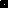 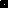 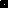 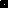 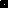 